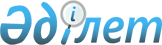 О признании утратившими силу некоторых решений Теректинского районного маслихатаРешение Теректинского районного маслихата Западно-Казахстанской области от 5 февраля 2020 года № 39-3. Зарегистрировано Департаментом юстиции Западно-Казахстанской области 7 февраля 2020 года № 6021
      В соответствии с Законом Республики Казахстан от 23 января 2001 года "О местном государственном управлении и самоуправлении в Республике Казахстан", Законом Республики Казахстан от 6 апреля 2016 года "О правовых актах" Теректинский районный маслихат РЕШИЛ:
      1. Признать утратившими силу некоторые решения Теректинского районного маслихата согласно приложению к настоящему решению.
      2. Руководителю аппарата Теректинского районного маслихата (Б.Кенжегулов) обеспечить государственную регистрацию данного решения в органах юстиции.
      3. Настоящее решение вводится в действие со дня первого официального опубликования.
      1. Решение Теректинского районного маслихата от 29 апреля 2016 года №3-2 "О дополнительном регламентировании порядка проведения собраний, митингов, шествий, пикетов и демонстраций в Теректинском районе" (зарегистрированное в Реестре государственной регистрации нормативных правовых актов №4413, опубликованное 27 мая 2016 года в газете "Теректі жаңалығы-Теректинская новь");
      2. Решение Теректинского районного маслихата от 8 августа 2016 года №6-4 "О внесении изменений в решение Теректинского районного маслихата от 29 апреля 2016 года №3-2 "О дополнительном регламентировании порядка проведения собраний, митингов, шествий, пикетов и демонстраций в Теректинском районе" (зарегистрированное в Реестре государственной регистрации нормативных правовых актов №4540, опубликованное 2 сентября 2016 года в Эталонном контрольном банке нормативных правовых актов Республики Казахстан);
      3. Решение Теректинского районного маслихата от 25 декабря 2018 года №29-2 "О районном бюджете на 2019-2021 годы" (зарегистрированное в Реестре государственной регистрации нормативных правовых актов №5472, опубликованное 9 января 2019 года в Эталонном контрольном банке нормативных правовых актов Республики Казахстан);
      4. Решение Теректинского районного маслихата от 28 декабря 2018 года №30-1 "О бюджете сельских округов Теректинского района на 2019-2021 годы" (зарегистрированное в Реестре государственной регистрации нормативных правовых актов №5507, опубликованное 16 января 2019 года в Эталонном контрольном банке нормативных правовых актов Республики Казахстан);
      5. Решение Теректинского районного маслихата от 18 марта 2019 года №33-2 "О внесении изменений и дополнений в решение Теректинского районного маслихата от 25 декабря 2018 года №29-2 "О районном бюджете на 2019-2021 годы" (зарегистрированное в Реестре государственной регистрации нормативных правовых актов №5577, опубликованное 3 апреля 2019 года в Эталонном контрольном банке нормативных правовых актов Республики Казахстан);
      6. Решение Теректинского районного маслихата от 29 марта 2019 года №33-3 "О внесении изменений и дополнения в решение Теректинского районного маслихата от 28 декабря 2018 года №30-1 "О бюджете сельских округов Теректинского района на 2019-2021 годы" (зарегистрированное в Реестре государственной регистрации нормативных правовых актов №5608, опубликованное 10 апреля 2019 года в Эталонном контрольном банке нормативных правовых актов Республики Казахстан);
      7. Решение Теректинского районного маслихата от 6 июня 2019 года №34-2 "О внесении изменений и дополнений в решение Теректинского районного маслихата от 25 декабря 2018 года №29-2 "О районном бюджете на 2019-2021 годы" (зарегистрированное в Реестре государственной регистрации нормативных правовых актов №5716, опубликованное 25 июня 2019 года в Эталонном контрольном банке нормативных правовых актов Республики Казахстан);
      8. Решение Теректинского районного маслихата от 17 июня 2019 года №34-3 "О внесении изменений в решение Теректинского районного маслихата от 28 декабря 2018 года №30-1 "О бюджете сельских округов Теректинского района на 2019-2021 годы" (зарегистрированное в Реестре государственной регистрации нормативных правовых актов №5723, опубликованное 26 июня 2019 года в Эталонном контрольном банке нормативных правовых актов Республики Казахстан);
      9. Решение Теректинского районного маслихата от 11 октября 2019 года №35-3 "О внесении изменений в решение Теректинского районного маслихата от 25 декабря 2018 года №29-2 "О районном бюджете на 2019-2021 годы" (зарегистрированное в Реестре государственной регистрации нормативных правовых актов №5829, опубликованное 17 октября 2019 года в Эталонном контрольном банке нормативных правовых актов Республики Казахстан);
      10. Решение Теректинского районного маслихата от 18 октября 2019 года №35-4 "О внесении изменений в решение Теректинского районного маслихата от 28 декабря 2018 года №30-1 "О бюджете сельских округов Теректинского района на 2019-2021 годы" (зарегистрированное в Реестре государственной регистрации нормативных правовых актов №5838, опубликованное 23 октября 2019 года в Эталонном контрольном банке нормативных правовых актов Республики Казахстан);
      11. Решение Теректинского районного маслихата от 5 декабря 2019 года №36-1 "О внесении изменений и дополнений в решение Теректинского районного маслихата от 25 декабря 2018 года №29-2 "О районном бюджете на 2019-2021 годы" (зарегистрированное в Реестре государственной регистрации нормативных правовых актов №5881, опубликованное 13 декабря 2019 года в Эталонном контрольном банке нормативных правовых актов Республики Казахстан);
      12. Решение Теректинского районного маслихата от 11 декабря 2019 года №36-2 "О внесении изменений в решение Теректинского районного маслихата от 28 декабря 2018 года №30-1 "О бюджете сельских округов Теректинского района на 2019-2021 годы" (зарегистрированное в Реестре государственной регистрации нормативных правовых актов №5888, опубликованное 19 декабря 2019 года в Эталонном контрольном банке нормативных правовых актов Республики Казахстан);
      13. Решение Теректинского районного маслихата от 30 декабря 2019 года №37-3 "О внесении изменений в решение Теректинского районного маслихата от 25 декабря 2018 года №29-2 "О районном бюджете на 2019-2021 годы" (зарегистрированное в Реестре государственной регистрации нормативных правовых актов №5917, опубликованное 31 декабря 2019 года в Эталонном контрольном банке нормативных правовых актов Республики Казахстан).
					© 2012. РГП на ПХВ «Институт законодательства и правовой информации Республики Казахстан» Министерства юстиции Республики Казахстан
				
      Председатель сессии

Т. Батыров

      Секретарь Теректинского районного маслихата

А. Нургалиев
Приложение
к решению Теректинского
районного маслихата
от 5 февраля 2020 года №39-3